ΘΕΜΑ: Εορτασμός επετείου ΠολυτεχνείουΣας ενημερώνουμε ότι αναφορικά με τον εορτασμό της επετείου της 17ης Νοεμβρίου, τα υπ’αριθμ. Φ.7/ΦΜ/187446/Δ1/5-11-2018 και Φ1/194101/ΓΔ4/13-11-2018 έγγραφα του ΥΠ.Π.Ε.Θ. ισχύουν και για τα Ιδιωτικά Σχολεία Πρωτοβάθμιας και Δευτεροβάθμιας Εκπαίδευσης.                                                                                 Η ΠΡΟΪΣΤΑΜΕΝΗ ΤΗΣ ΔΙΕΥΘΥΝΣΗΣ                                                                                                                  ΠΑΝΑΓΙΩΤΑ ΤΣΟΚΑΑΚΡΙΒΕΣ ΑΝΤΙΓΡΑΦΟΕσωτερική διανομή:  -Αυτοτελής Δ/νση Ιδιωτικής Εκπαίδευσης  Τμήμα A’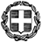       ΕΛΛΗΝΙΚΗ ΔΗΜΟΚΡΑΤΙΑ                                                                          ΥΠΟΥΡΓΕΙΟ  ΕΡΕΥΝΑΣ ΠΑΙΔΕΙΑΣ         ΚΑΙ ΘΡΗΣΚΕΥΜΑΤΩΝ                    --------            ΑΥΤΟΤΕΛΗΣ ΔΙΕΥΘΥΝΣΗ                                                                                                                                                                                                                  ΙΔΙΩΤΙΚΗΣ ΕΚΠΑΙΔΕΥΣΗΣΤΜΗΜΑ Α΄ ΙΔΙΩΤΙΚΩΝ ΣΧΟΛΕΙΩΝΑ/ΘΜΙΑΣ & Β/ΘΜΙΑΣ ΕΚΠΑΙΔΕΥΣΗΣ                                 ---------                                                                  Ταχ. Δ/νση: Ανδρέα Παπανδρέου 37 Τ.Κ. – Πόλη: 15180 Μαρούσι Αττικής                                                                                                                  Ιστοσελίδα: www.minedu.gov.gr                                                                                                        Πληροφορίες: Α. Παπαδοπούλου                                                                       Τηλέφωνο: 210 3443391                                                               Αποστολή με ηλεκτρονικό ταχυδρομείο                      Μαρούσι,   14 - 11 - 2018        Αριθ. Πρωτ. Βαθμ.Προτερ.                          195053/Ν1                        Προς:  1) Περιφερειακές Δ/νσεις Εκπ/σης της χώρας2) Δ/νσεις Π.Ε. & Δ.Ε. της χώρας3) Ιδιωτικές Σχολικές Μονάδες Π.Ε. & Δ.Ε. της      χώρας (μέσω των οικείων Δ/νσεων)Κοιν.: Ομοσπονδία Ιδιωτικών Εκπαιδευτικών    Λειτουργών Ελλάδας (Ο.Ι.Ε.Λ.Ε.)Χαλκοκονδύλη 13, Τ.Κ. 104 32, Αθήνα 